Ekonomický informační systém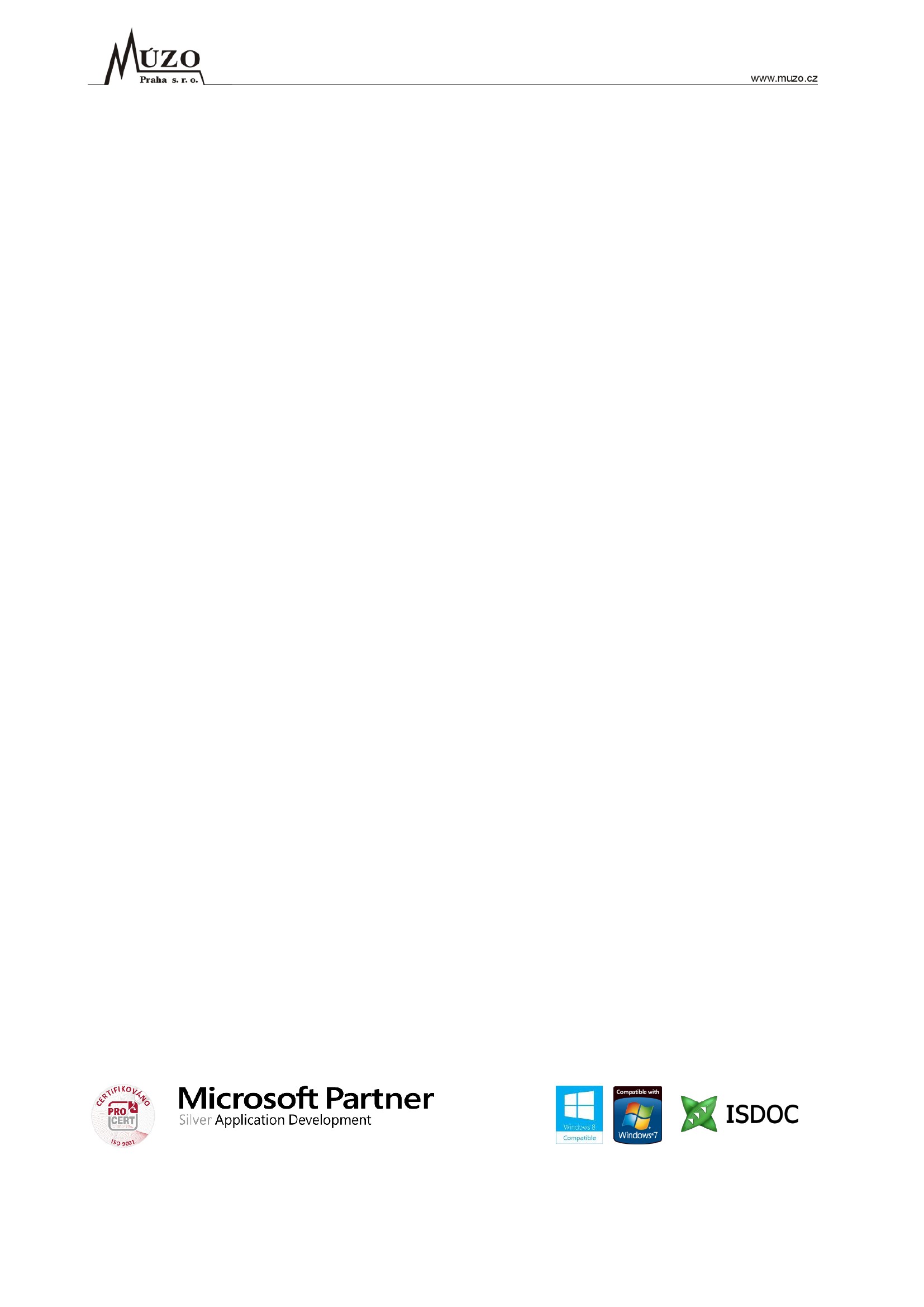 EIS     ®JASUCSPopis, výhody a systémové požadavkyDodavatel:MÚZO Praha s.r.o.Politických vězňů 15110 00 Praha 1Poslední aktualizace dne 23. 4. 2018MÚZO Praha s.r.o. je certifikováno dle ČSN EN ISO 9001:2016    a certifikovaným partnerem společnosti Microsoft.   EIS JASU® CS je certifikován společností Microsoft logem„Compatible with Windows 7“ a „Compatible with Windows 8“.  Systém podporuje elektronickou fakturaci standardu ISDOC.Obsah: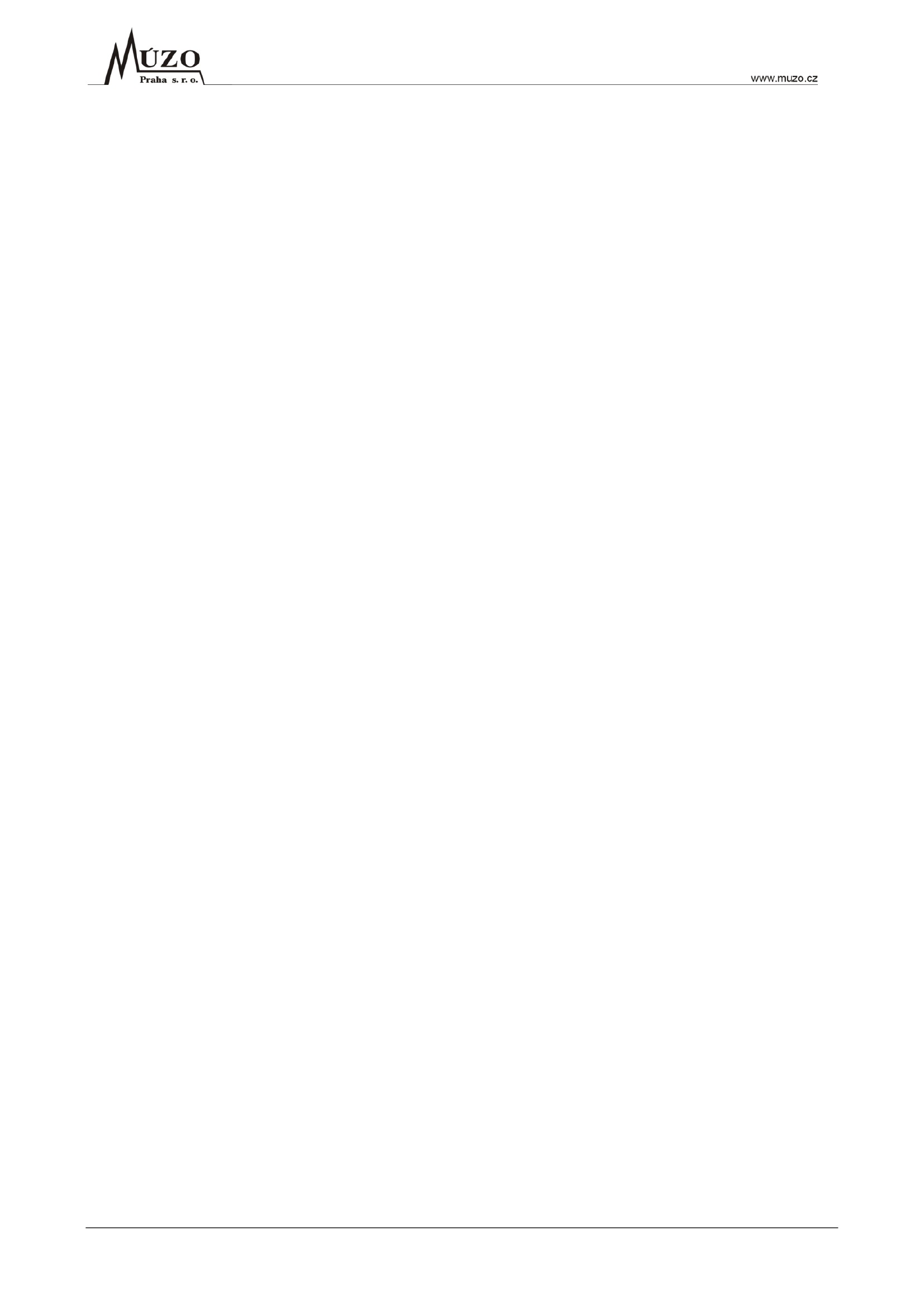 1.     Úvod .................................................................................................................................................................. 3  1.1 Základní vlastnosti EIS JASU® CS.............................................................................................................. 32. Popis EIS JASU® CS ........................................................................................................................................ 4  2.1Moduly a vlastnosti EIS JASU® CS ........................................................................................................ 4  2.2Verze systému .......................................................................................................................................... 6  2.3Technické řešení ...................................................................................................................................... 7  2.4Systémové požadavky .............................................................................................................................. 8  2.5Migrace dat............................................................................................................................................... 8  2.6Bezpečnost ............................................................................................................................................... 8  2.7Přístupová práva a role ............................................................................................................................ 83. Organizace a řízení projektu ............................................................................................................................ 94. Harmonogram ................................................................................................................................................ 105. Prohlášení dodavatele ..................................................................................................................................... 116. Kvalifikační předpoklady dodavatele .............................................................................................................127. Reference .........................................................................................................................................................13Ekonomický informační systém EIS JASU® CSPopis, výhody a systémové požadavkyStrana:Verze:2/136. 4. 20181. ÚvodSpolečnost MÚZO Praha s.r.o. je dlouhodobým dodavatelem informačních systémů a služeb v oblastizpracování účetnictví a účetního výkaznictví organizačních složek státu, příspěvkových organizací i veřejnýchvysokých škol, politických stran, občanských sdružení a jiných nevýdělečných organizací.Od roku 2006 nabízí svým významným zákazníkům obsahově i technologicky vyspělou verzi svéhoekonomického informačního systému pod názvem EIS JASU ® CS. Systém EIS JASU® CS poskytuje všechnypotřebné podklady pro provádění finanční kontroly skutečností rozhodných pro hospodaření s veřejnýmiprostředky.Součástí ekonomického systému EIS JASU® CS je také podpora požadavků Integrovaného informačníhosystému státní pokladna (IISSP) v oblastech:-CSÚIS (předávání účetních a finančních výkazů),-RISRE/PS (realizace rozpočtu včetně návrhu rozpočtových opatření, rezervace, platební styk).EIS JASU® CS resp. jeho dílčí moduly komunikují s IISSP prostřednictvím definovaného rozhraní a omezujípracnost a chybovost při předávání dat mezi systémy.Použité technologie systému zároveň zaručují snadné a perspektivní napojení EIS JASU® CS na navazujícíaplikace.1.1Základní vlastnosti EIS JASU® CSObecné požadavky na nové vlastnosti ekonomických systémů organizací státní správy - kontrola krytízávazků organizace rozpočtem (kontrola přečerpání), okamžitá kontrola aktuálního stavu rozpočtua čerpání.Systém poskytuje podklady pro provádění finanční kontroly skutečností rozhodných pro hospodařenís veřejnými prostředky, při vynakládání veřejných výdajů včetně veřejné finanční podpory, a to předjejich poskytnutím i v průběhu jejich použití, v souladu se zákonem č.320/2001 Sb., o finanční kontroleve veřejné správě a prováděcí vyhláškou č.416/2004 Sb. k tomuto zákonu.Napojení na systém Státní pokladny (IISSP) resp. jeho dílčích částí CSÚIS, RISRE, RISPR.Napojení na Registr smluv (ISRS).Rozdělení činností a zodpovědností jednotlivých uživatelů.Uživatelsky definovatelné workflow všech dokladů systému, včetně zasílání informací o předánídokladu ke zpracování.Detailní rozpis všech dokladů systému na programy ISPROFIN resp. EDS/SMVS (včetněpodrobnějšího dělení na podprogramy, akce a dále).Snadné napojení na navazující systémy pomocí moderních technologií (webové služby).Možné rozšíření o specializované moduly (např. JASU® ISROS pro detailní rozpis rozpočtu, detailnípopis je uveden v odstavci 2 Popis EIS JASU® CS).Vysoký komfort zpracování a výstupů včetně elektronických variant s možností jejich okamžitéhoelektronického odeslání (email, datové schránky).Detailní nastavení přístupových práv včetně možnosti uživatelsky definovaného workflow všechdokladů v systému.Vysoké zabezpečení a ochrana konzistence dat díky použití technologie klient – server.Možnost ukládání jakýchkoliv dokumentů ke všem dokladům (např. naskenované dokumenty,fotografie majetku).Detailní audit změn v systému.Garantované aktualizace systému v návaznosti na změny zákonů a předpisů.Zákaznická podpora (tzv. HelpDesk) s možností okamžité pomoci s využitím vzdáleného připojení.Možnost bezpapírového zpracování dokladů včetně použití elektronického podpisu a časových razítek.Systém EIS JASU® CS je certifikován společností Microsoft v úrovni „Compatible with Windows 7“ a„Compatible with Windows 8“.Hlavní důvody pro přechod na systém EIS JASU® CS:Ekonomický informační systém EIS JASU® CSPopis, výhody a systémové požadavkyStrana:Verze:3/136. 4. 20182. Popis EIS JASU® CS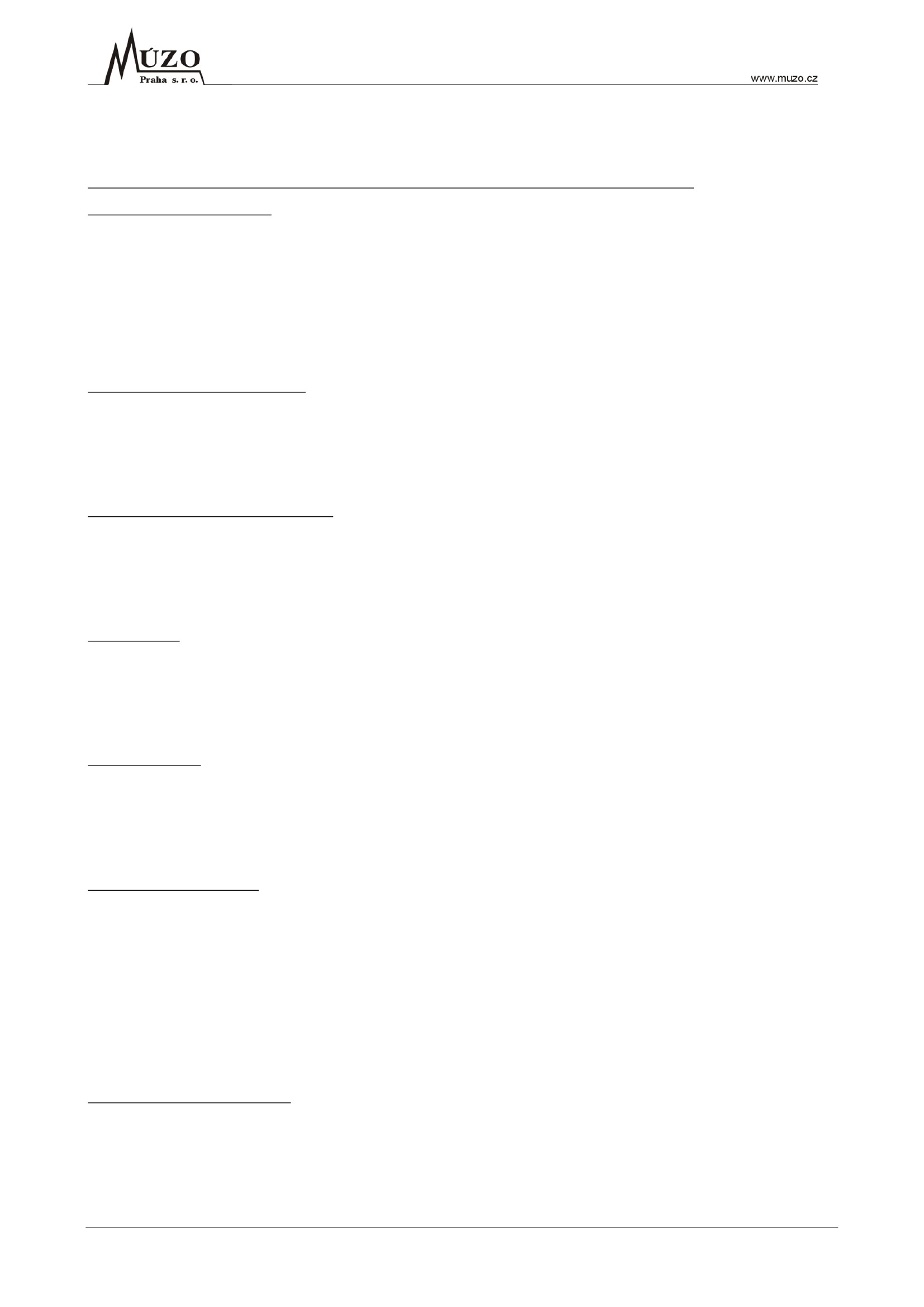 2.1Moduly a vlastnosti EIS JASU® CSEkonomický informační systém JASU® CS se skládá z následujících modulů:Modul Podvojné účetnictvíUmožňuje ruční pořízení vstupních dat i automatizované přenosy účetních dat z ostatních agend systému,operativní pohled na okamžité stavy účtů, účtování na střediska, zakázky, projekty, akce a další ukazatele,příprava a úpravy rozpočtu (včetně rezervního fondu, vázání rozpočtu a mimorozpočtových zdrojů), sledováníplánů a čerpání rozpočtu, nároků z nespotřebovaných výdajů minulých let, účtování na Kč a devizy, tvorbuúčetních výkazů včetně elektronických výstupů (možnost přímého odeslání do CSÚIS), výkazové amezivýkazové vazby, detailní rozpis řádků jednotlivých výkazů, účetní saldokonta, pomocný analytický přehled(PAP) a operativní účetní záznamy (OÚZ), porovnání rozpočtu a skutečnosti se stavem v IISSP, provádění ročnízávěrky, automatické uzavírání a otevírání účtů a další funkce.Modul Závazky (faktury přijaté)Obsahuje evidenci přijatých faktur, přijatých zálohových faktur, dobropisů, platebních poukazů a jinýchzávazků, jednotlivé a hromadné účtování, okamžité promítnutí účtování do účetního deníku, vystavovánípříkazů k úhradě nebo přenos do peněžního ústavu elektronickou cestou, historii úhrad závazku s okamžitýmnáhledem na párovaný doklad, saldokonto závazků, párování s evidencemi objednávek a smluv. Modulobsahuje funkce pro import elektronických dokladů ve formátu ISDOC.Modul Pohledávky (faktury vydané)Obsahuje vystavování a evidenci faktur, zálohových faktur, dobropisů, penalizačních faktur a jinýchpohledávek i v cizích měnách, jednotlivé a hromadné účtování, okamžité promítnutí účtování do účetníhodeníku, hromadné vystavování upomínek, penále a odsouhlasení pohledávek, saldokonto pohledávek,párování s evidencemi objednávek a smluv. Modul obsahuje funkce pro export elektronických dokladů veformátu ISDOC i elektronickou fakturaci.Modul BankaObsahuje evidenci bankovních účtů, sledování více účtů v Kč i v cizí měně, jednotlivé a hromadné účtování,okamžité promítnutí účtování do účetního deníku, jednotlivé a hromadné párování s evidencemi závazkůa pohledávek včetně automatického převzetí některých dat z párovaných dokladů, rychlý náhled na párovanýdoklad. Umožňuje opis libovolného bankovního výpisu v průběhu roku, stálou kontrolu stavu bankovních účtů,načítání bankovních výpisů v elektronické podobě, přímé načítání výpisů ČNB i ruční zadávání vstupních dat.Modul PokladnaUmožňuje vedení pokladny v Kč i v jiných měnách, evidenci poskytnutých záloh, sledování zůstatku, evidencipokladních dokladů, tisk pokladních dokladů, práci s jednoduchým dokladem nebo s účtovacím předpisem,jednotlivé a hromadné účtování, okamžité promítnutí účtování do účetního deníku, jednotlivé a hromadnépárování s evidencemi závazků a pohledávek, stálou kontrolu stavu pokladen a kontrolu pokladní hotovostiv případě stanovení pokladního limitu.Modul Evidence majetkuObsahuje společnou evidenci dlouhodobého a drobného majetku včetně operativní evidence, evidencizhodnocení a příslušenství majetku. Evidenci majetku lze dále členit dle typu majetku a každý tento typobsahuje další specifické informace (např. evidence software, hardware, uměleckých děl, staveb, pozemkůa další). Umožňuje tisk inventárních sestav dle mnoha třídících kritérií, propojení na účetnictví při zařazení,vyřazení, převodu, zhodnocení majetku, přehled o stavu a pohybech majetku, vytvoření podkladůk inventurám podle umístění a hmotně odpovědných osob, podporu pro inventarizaci majetku pomocíčárových kódů. Součástí modulu jsou účetní i daňové odpisy, účetní odpisy jsou sledovány měsíčně, odpisy jemožné sledovat po partnerech pro potřeby výkazu PAP, tabulka odpisových koeficientů a procent jemodifikovatelná uživatelem. Možnost sledování výše dotace poskytnuté na pořízení majetku a v rámci účetníchodpisů její postupné rozpouštění.Modul Skladové hospodářstvíEviduje skladové zásoby metodou FIFO s možností sledování příjmů, výdejů, prodejů, převodů mezi sklady,požadavků na výdej a rezervací, také přehledy o stavu zásob, atd. Sleduje libovolný počet skladů a vytvářípodklady k inventurám. Umožňuje jednotlivé i hromadné účtování všech skladových pohybů. Pořizovací cenyEkonomický informační systém EIS JASU® CSPopis, výhody a systémové požadavkyStrana:Verze:4/136. 4. 2018je možné kalkulovat rozložením nákladů dle nákupní ceny. Prodejní ceny lze kalkulovat pomocí zabudovaných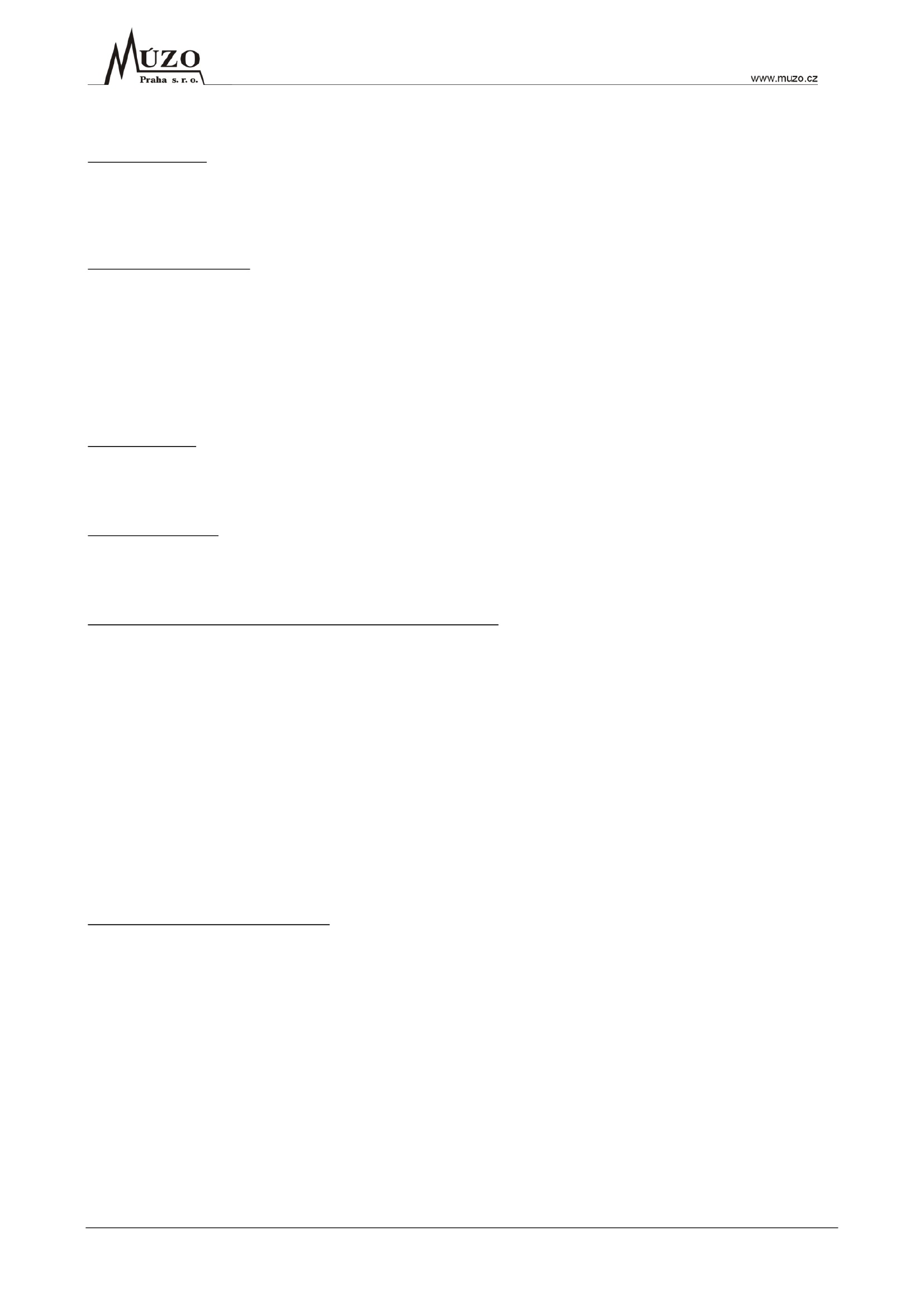 nástrojů a následně hromadně přepočítávat.Modul Kniha jízdEvidence knihy jízd, vozidel, příslušenství, rezervace vozidel a nákladů na provoz jednotlivých vozidel.Přehledy nákladů, ujetých kilometrů a náhrad za jednotlivá i všechna vozidla celkem, přebírání nákladůimportem dat z CCS, kalendář plánovaných akcí (STK, servisní prohlídky, platnost pojištění), propojenís cestovními příkazy atd.Modul Cestovní příkazyKomplexní zpracování tuzemských a zahraničních cestovních příkazů se všemi náležitostmi dle platnéhozákona o cestovních náhradách. Schvalovací proces od návrhu pracovní cesty, schválení zálohy, schválenínákladů až po vyúčtování cesty. Modul umožňuje detailní výpočet zálohy na cestu včetně výpočtu náhrad podleaktuálně platných sazeb zapsaných v číselnících, vyúčtování pracovní cesty a přepočty/směny cizíchměn. Modul umožňuje napojení na modul Pokladna, kde je možné na základě cestovních příkazů generovatpokladní doklady, na modul Banka, kde je možné generovat převodní příkazy, na modul Evidence vozidel, kdeje možné přímo rezervovat vybrané vozidlo na dobu pracovní cesty a na modul Podvojné účetnictví, kde seúčtují náklady na cestu.Modul SmlouvyObsahuje evidenci odběratelských a dodavatelských smluv a dodatků včetně jejich plnění, platební kalendář,vazbu na obchodní partnery, párování s evidencemi závazků a pohledávek a s dalšími souvisejícími doklady.Modul Smlouvy umožňuje práci i s víceletými smlouvami.Modul ObjednávkyUmožňuje evidenci požadavků na nákup, evidenci vydaných i přijatých objednávek včetně jejich plnění,blokování dalšího objednávání při nedostatku krytí rozpočtem, propojení objednávek s evidencemi závazkůa pohledávek.Společné prvky jednotlivých modulů EIS JASU ® CS: Nastavování detailních uživatelských práv, ochrana přístupu k systému. Sledování a protokolování veškerých oprav a změn. Zpracování jedné i více organizací, vč. možnosti elektronického vstupu z ekonomických programů podřízených organizací. Rozsáhlé možnosti vyhledávání, třídění a výběru dat. Parametrické nastavení systému podle potřeb uživatele. Možnost on-line synchronizace číselníků (paragrafy a položky rozpočtové skladby, číselník EDS/SMVS atd.) s referenčními číselníky CSÚIS. Možnost oddělené správy vlastních uživatelských číselníků. Možnost definice povinných údajů. Provázání účetních dokladů na prvotní doklady. Export standardních i specifických tiskových sestav do formátu Excel, HTML, XML, PDF, PDF/A, Word. Export dat ve formátech Excel, XML, TXT, DBF. Napojení na Obchodní rejstřík, Registr plátců DPH, Insolvenční rejstřík atd.Další vlastnosti EIS JASU® CS: Jednotlivé moduly EIS vzájemně využívají datové základny tak, že je zajištěna jedinečnost zadávaných dat. EIS je navržen tak, že umožňuje používání a správu centrálních číselníků, které budou v případě nasazení EIS využívány na všech úrovních organizace a v rámci celého EIS. EIS obsáhne všechny stávající funkce současného systému, které jsou v organizaci využívány. Moduly EIS používají jednotný způsob kontextové nápovědy. Všem modulům EIS je možné podrobně nastavit přístupová práva a role konkrétně pro funkcionality zahrnuté v daném modulu pro skupiny uživatelů i jednotlivce. Veškeré doklady systému je možné podepisovat elektronickým podpisem. Volitelně lze použít i časová razítka. Elektronicky podepisovat lze i veškeré tiskové sestavy ve formátu PDF.Ekonomický informační systém EIS JASU® CSPopis, výhody a systémové požadavkyStrana:Verze:5/136. 4. 2018Specializované nadstavby EIS JASU® CS: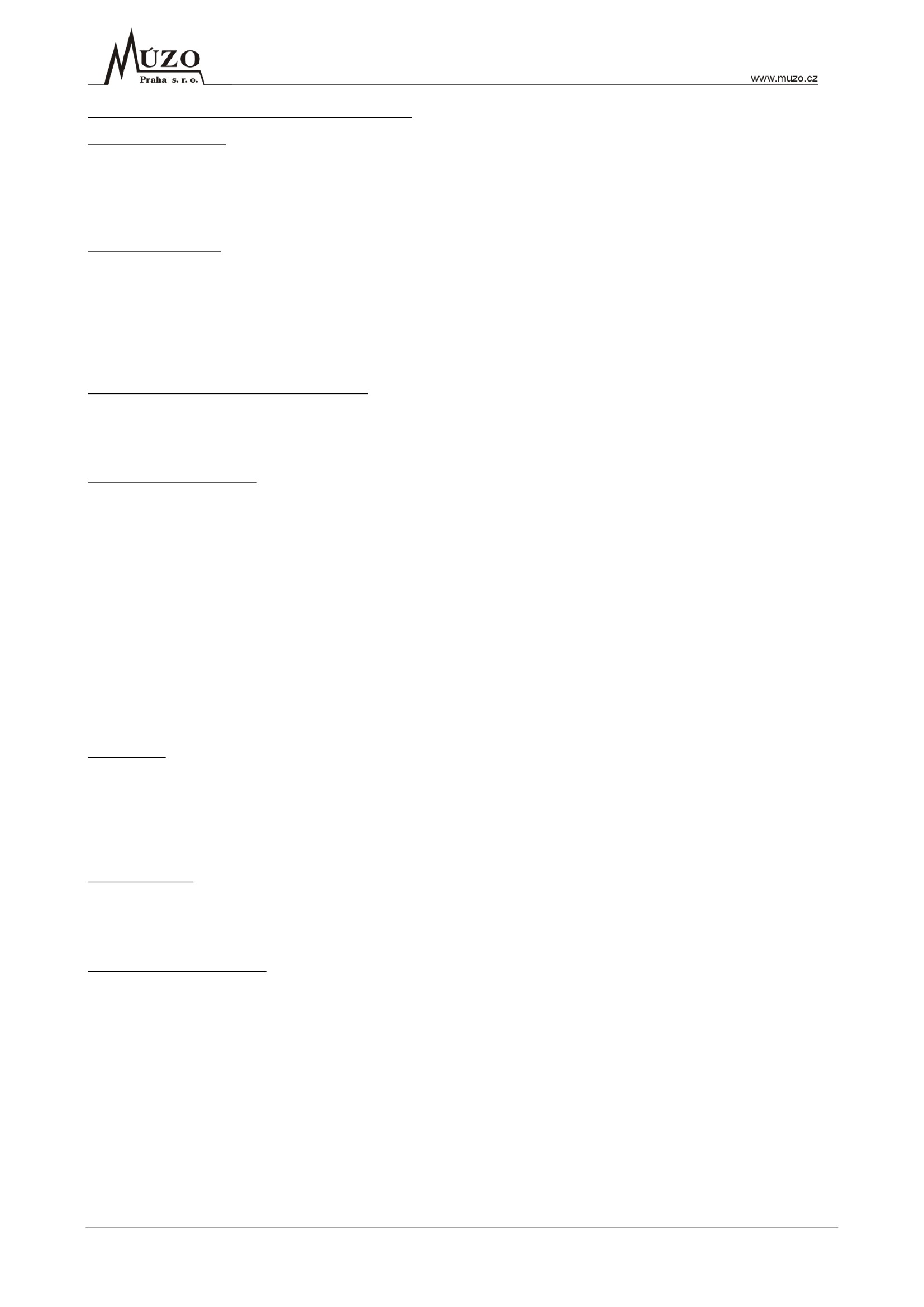 Modul Dotace ze SRModul dotace umožňuje evidovat žádosti příspěvkových organizací o dotace poskytované z rozpočtuorganizační složky státu, platební poukazy a vratky. Po schválení dotace je možné vystavit příkaz k úhraděv elektronické či tištěné podobě a provést zaúčtování evidovaných dokladů. V momentě provedení platby lzeplatební poukazy a vratky párovat s bankovním pohybem nebo pokladním dokladem.Modul Dotace z EUV modulu se evidují žádosti o prostředky pomoci z evropských fondů od konečných příjemců, platebnípoukazy, vratky a souhrnné žádosti o refundaci prostředků pro MF ČR. Po schválení žádosti je možné vystavitpříkaz k úhradě v elektronické či tištěné podobě a provést zaúčtování evidovaných dokladů. V momentěprovedení platby lze žádost párovat s bankovním pohybem nebo pokladním dokladem.Modul umožňuje datovou komunikaci se systémy centrálního monitorovacího systému Monit7+ (dodavatelTesco SW a.s.) a ISOP (dodavatel ASD Software s.r.o.) oběma směry.Modul Hromadná elektronická fakturacePomocí tohoto modulu je možné odesílat vystavené faktury na předem definované emailové adresy nebo dodatových schránek. Faktury je možné odesílat ve formátu PDF nebo ISDOC. Součástí zasílané zprávy mohoubýt i vybrané dokumenty připojené k dokladu.Modul ISROS (rozpočet)Umožňuje sestavení rozpočtu, realizaci rozpočtových opatření, detailní rozpis rozpočtu, průběžné zjišťovánístavu rozpisu (schválený rozpočet, jednotlivé úpravy, upravený rozpočet), kontrolu rozpisu rozpočtu nazávazné ukazatele, sledování čerpání. Jednotlivá rozpočtová opatření jsou členěna na paragraf a položku, dlekonkrétního požadavku je možno každý záznam členit např. na analytický účet, disponenta/referenta,ISPROFIN atd. V každém okamžiku je možno zjistit aktuální stav rozpisu rozpočtu s možností výběrusumarizace (celá kapitola, disponent/referent atd.). Kromě aktuálního stavu je zajištěno sledování historierozpisu rozpočtu dle jednotlivých úprav. Projekt ISROS JASU® navazuje na agendu Podvojné účetnictvíekonomického informačního systému JASU® CS, umožňující automatické zaúčtování rozepsaného rozpočtu anačtení účetní skutečnosti pro kontrolu čerpání vůči rozepsanému rozpočtu (on-line přístup do databáze EIS;zápis rozpočtu, čtení skutečného čerpání).Modul ISROS je dodáván jako specifické řešení pro každého uživatele. Standardní postup dodávky zahrnujeseznámení uživatele s existujícím řešením a úprava dle specifických potřeb uživatele. Vlastní dodávka moduluje provedena do tří měsíců od schválení zadání úprav.Modul MISManažerský informační systém (MIS) pro EIS JASU® CS poskytuje uživatelům nástroj, který umožní rychlé apřehledné zobrazení dat potřebných pro každodenní manažerské rozhodování. MIS umí pracovat s velkýmobjemem historických dat. Vzhledem k tomu, že data jsou připravována v tzv. datové kostce, je odezva provybavování dat relativně krátká. MIS umí pracovat s daty z rozdílných zdrojů a platforem. Součástí systémujsou i nástroje umožňující vytvářet vlastní pohledy na předem připravená data.Modul MonitorModul Monitor přináší zefektivnění, zjednodušení a zrychlení práce při schvalování elektronických účetníchdokumentů a urychlení jejich oběhu. Jde o samostatný program, který nezávisle na EIS JASU® CS informujeo dokladech ke schválení a umožňuje jejich jednoduché zobrazení a schválení vč. elektronického podpisu.Modul Správa dokumentůModul Správa dokumentů umožňuje samostatnou evidenci dokumentů, které je možné evidovatv samostatných číselných řadách s vazbou na klasifikační členění v rámci organizace. Je možné přidávatlibovolné soubory nebo přímo dokumenty prostřednictvím jednoduchého průvodce skenovat. Přiloženésoubory lze kdykoliv zobrazit v příslušném externím programu, ke kterému je asociován daný typ souboru.2.2--Verze systémuEnterprise – typicky velké organizace s řádově desítkami uživatelů, složitými schvalovacími procesy,potřebou elektronické komunikace atd.Standard – určeno pro malé organizace s menším počtem uživatelů,Systém EIS JASU® CS je dodáván v následujících verzích:Ekonomický informační systém EIS JASU® CSPopis, výhody a systémové požadavkyStrana:Verze:6/136. 4. 2018-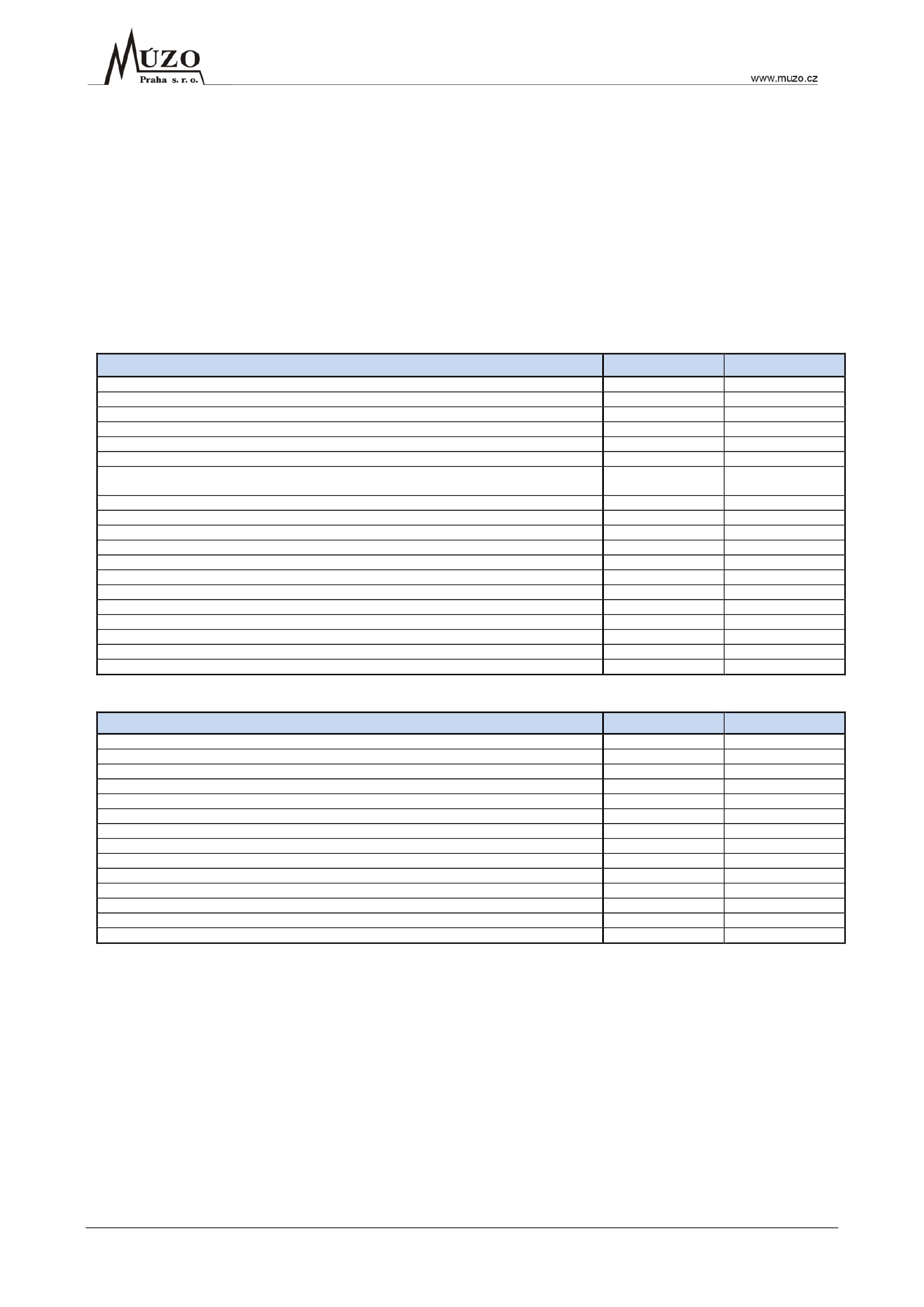 -Standard Plus – rozšířená verze Standard, pokud uživatel požaduje využití některé z funkcí verzeEnterprise ,Demo – časově omezená testovací verze systému, funkčně shodná s verzí Standard.Níže jsou uvedeny základní vlastnosti a celkové porovnání verzí Standard a Enterprise systému EIS JASU® CS:Vlastnosti systémuDoporučeno pro velké organizaceVysoké zabezpečení a ochrana konzistence dat díky použité technologii klient – serverPodpora pro Microsoft SQL Server (2005, 2008, 2012, 2014 vč. Express)Podpora pro Oracle DB Server 11g a vyššíJednotné ovládání všech modulůProvázání prvotních dokladů na modul Podvojné účetnictvíPárování dokladů, které mají mezi sebou logické vazby např. Objednávky/Smlouvy aZávazky/Pohledávky, Banka/Pokladna a Závazky/Pohledávky atd.Podpora pro CSÚISPodpora pro hromadnou elektronickou fakturaciPodpora pro RISREFinanční a řídící kontrola dle zákona č. 320/2001 Sb., o finanční kontrole ve veřejné správěZákladní přístupová práva (funkční role)Detailní přístupová práva (dokladové a stavové role)Podpora pro podepisování dokladů elektronickým podpisemPodpora napojení na insolvenční rejstříkImport a export dokladů ve formátu ISDOCOdesílání tiskových sestav e-mailemPodpora inventur majetku za pomoci čárových kódůIntegrované přihlašování Windowsverze Standard●●●●●●verze Enterprise●●●●●●●●●●●●●●●●●●●●●●●Dostupné moduly systému EIS JASU® CS:ModulPodvojné účetnictvíObjednávkySmlouvyZávazkyPohledávkyBankaPokladnaPříkazy k úhraděMajetekSkladyCestovní příkazy tuzemskéCestovní příkazy zahraničníNapojení na rozšiřující moduly (ISROS, Dotace SR/PO/EU)Podpora napojení na dotační systémy ISOP, Monit7+, IS MS2014+verze Standard       ●       ●       ●       ●       ●       ●       ●       ●       ●       ●       ●verze Enterprise       ●       ●       ●       ●       ●       ●       ●       ●       ●       ●       ●       ●       ●       ●Doplnění:- Verze Standard je dodávána včetně Microsoft SQL Serveru 2008 R2 Express (bezplatná verze), event.   mohou uživatelé použít vlastní licencovaný Microsoft SQL Server verze 2005 nebo 2008 (vč. R2), 2012,   2014.-Verzi Enterprise je možné dodat také včetně bezplatné verze Microsoft SQL Server 2008 R2 Express,   nicméně pro nasazení pro velký počet uživatelů se doporučuje plná verze Microsoft SQL Serveru, případně   databázového serveru Oracle.2.3 Technické řešeníEIS je aplikací typu klient – server. Jako datový sklad je možné použít databázový server Microsoft SQL server2005 a vyšší (včetně bezplatné verze Express) nebo Oracle 11g a vyšší.Ekonomický informační systém EIS JASU® CSPopis, výhody a systémové požadavkyStrana:Verze:7/136. 4. 2018Poznámka: Na základě svých zkušeností doporučuje dodavatel použití databázového serveru Microsoft SQLServer (2008 R2/2012/2014).2.3.1 Tlustý klientAplikace tlustého klienta vytvořena ve vývojovém prostředí Microsoft Visual FoxPro 9 a Microsoft VisualStudia. Součástí dodávky programu jsou i podpůrné knihovny instalované na každé stanici, na které budeklientská aplikace spouštěna. Instalace je dodávána formou instalačních balíčků MSI, které umožňujívzdálenou (centrální) instalaci aplikace na PC jednotlivých uživatelů.2.3.2 Tenký klientAplikace tenkého klienta je vytvořena v prostředí .Net / Silverlight, serverová část je provozována na MicrosoftInternet Information Services (součást Windows Server).2.4Systémové požadavky2.4.1 Datový skladPředpokládá se, že zákazník vlastní Microsoft SQL Server nebo Oracle, v případě potřeby jsme schopni zajistitdodání software i odpovídající hardwarové vybavení.2.4.2 Tlustý klient - doporučená konfigurace pro provoz klientské aplikace PC IBM kompatibilní, procesor řady Intel Pentium, 1 GHz a vyšší, operační paměť RAM min. 512 MB, 100 MB volného místa na pevném disku, operační systémy Windows 7, Windows 8, Windows 8.1, Windows 10.2.4.3 Tenký klient - doporučená konfigurace pro provoz klientské aplikace standardní PC pro prohlížení internetu, internetový prohlížeč MS Internet Explorer verze 5.5 nebo vyšší, Mozilla FireFox verze 1.5, Opera.2.5Migrace datSamostatnou službou v rámci dodání systému je migrace dat ze stávajícího ekonomického systému doodpovídajících modulů EIS. Migraci je možné provést kdykoliv během roku.2.6BezpečnostEkonomický informační systém JASU® CS umožňuje: v závislosti na požadavku uživatele identifikaci uživatelů uživatelským jménem a heslem nebo využití   integrovaného zabezpečení systému Windows (trusted connection/SSO), oprávnění pro přístup k databázi MS SQL serveru jsou řešena systémovými prostředky prostředí Windows, nastavení přístupových práv pro jednotlivé moduly, submoduly, volby menu, nastavení práv přístupu k záznamům a skupinám položek, oddělené nastavení práv v závislosti na organizačním členění, detailní audit změn v systému (až na úroveň jednotlivých údajů v dokladech).2.7Přístupová práva a roleRole pro přístup k funkcím ekonomického systému (tzv. funkční role) – určuje přístup k jednotlivýmmodulům a funkcím ekonomického systému. Mezi ně patří i role Správce aplikace.Role pro přístup k dokladům (tzv. dokladová role) – určuje přístup k jednotlivým dokladůmv ekonomickém systému na základě údajů z číselníků, které tyto doklady obsahují.Role pro změnu stavů dokladů (tzv. stavová role) – určuje možné změny stavů dokladů, které lzenastavovat. Nastavením stavových je definováno workflow pro jednotlivé druhy dokladů.Ekonomický informační systém JASU® CS rozlišuje tři druhy přístupových rolí:Každému uživateli je přiřazena jedna funkční, jedna stavová role a jedna nebo více dokladových rolí. Pokud jeuživateli přiřazeno více dokladových rolí, musí vždy při přihlášení do systému určit roli, kterou si přeje používat(v jednom okamžiku může mít uživatel vybránu pouze jednu dokladovou roli). Změnit dokladovou roli jemožné i bez odhlášení ze systému. Přiřazením rolí jsou každému uživateli ekonomického systému přesněurčeny hranice jeho chování v aktivním roce. V uzavřených letech se z funkční role převezme přístupk jednotlivým formulářům (ale uživatel nemůže měnit, přidávat ani mazat záznamy) a nemá možnost měnitstavy dokladů (stavová role je ignorována). Vliv dokladové role zůstává nezměněn (uživatel má přístupk dokladům podle stejných podmínek, jako v aktivním roce). Rok uzavírá oprávněný uživatel (vedoucí)v každém modulu samostatně pomocí volby v hlavním menu příslušného modulu.Ekonomický informační systém EIS JASU® CSPopis, výhody a systémové požadavkyStrana:Verze:8/136. 4. 20183. Organizace a řízení projektuV případě nasazení verze Enterprise je obvykle součástí smlouvy závazek dodavatele o vytvoření a předánídokumentu „Organizace a řízení projektu“. Tento dokument je vypracován do 14 dnů od uzavření smlouvya zohledňuje standardní postupy pro řízení obdobných projektů zákazníka resp. velikost organizace,organizační strukturu atd. Součástí uvedeného dokumentu jsou i vzory řídících a dalších dokumentů určenýchpro vzájemnou komunikaci.Pro řízení projektů lze dle velikosti stanovit např. následující dohledové a výkonné orgány:    - velká organizace:            o dohledový orgán – řídící komise projektu,            o řídící orgán – řídící projektový výbor složený z vedoucích projektu za zákazníka a dodavatele,    - malá organizace:            o dohledový orgán – statutární zástupci zákazníka a dodavatele,            o řídící orgán – řídící projektový výbor složený z určených zástupců zákazníka a dodavatele.Ekonomický informační systém EIS JASU® CSPopis, výhody a systémové požadavkyStrana:Verze:9/136. 4. 20184. Harmonogram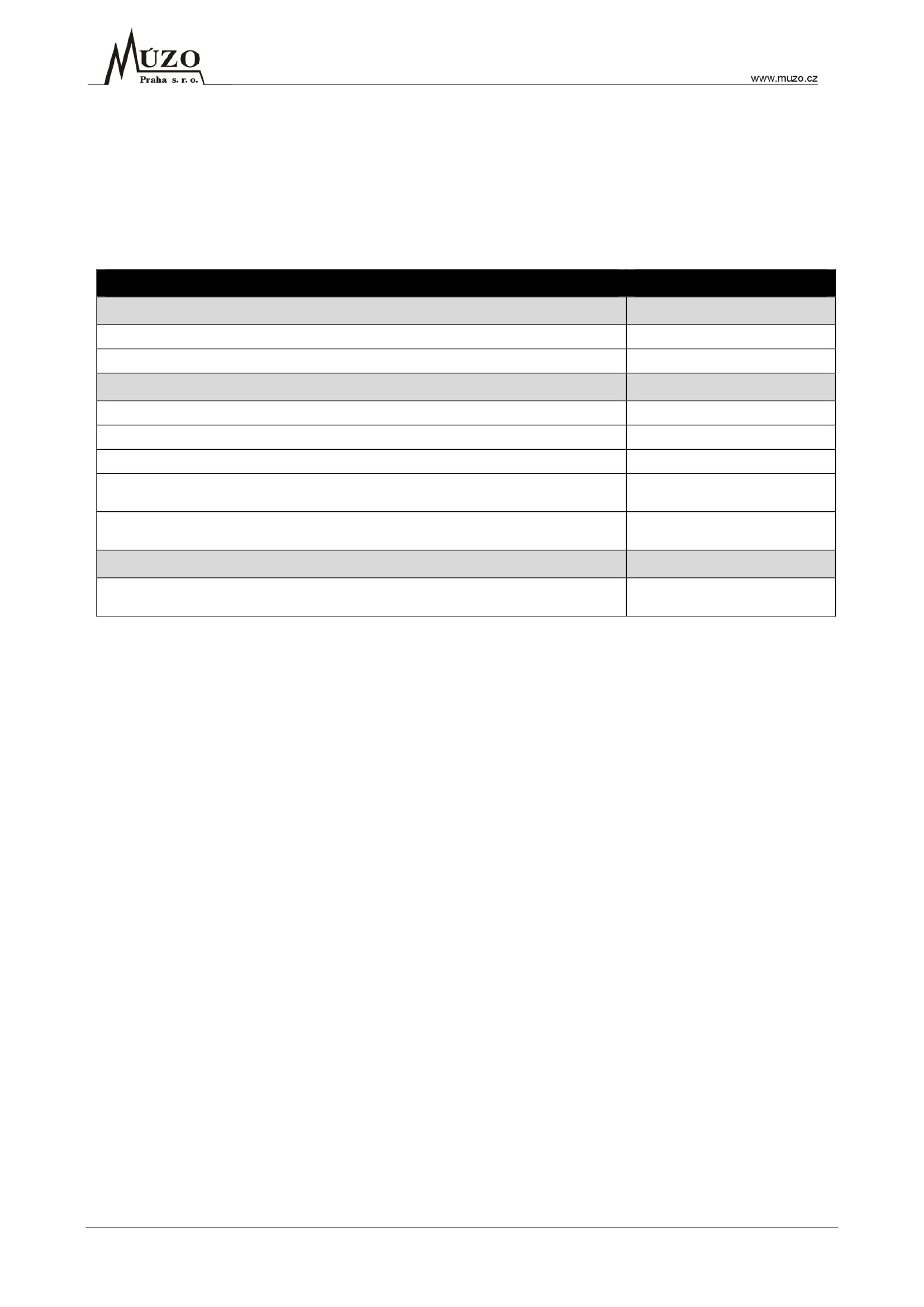 V případě nasazení verze Standard si v typickém případě zajišťuje instalaci EIS JASU ® CS zákazník sám,systém je dodán na instalačních médiích s detailním popisem kroků instalace a základního nastavení. Rozsahškolení je dohodnut individuálně.Níže jsou uvedeny orientační termíny pro nasazení, školení, migraci dat, spuštění zkušebního a rutinníhoprovozu EIS JASU® CS verze Enterprise a dalších součástí. V tomto případě doporučuje dodavatel zahájitimplementaci vytvořením detailní analýzy nasazení, realizace schvalovacích procesů a dalších nastavení.Události, milníkyAnalytické práceKonzultace s pracovníky zákazníkaVytvoření analýzy10 pracovních dnů15 pracovních dnůTermínyStandardní části EISImplementace standardní aplikace EISŠkolení standardních modulů EISTestovací převod datZkušební provozPříprava rutinního provozu (zahrnuje instalaci poslední platné verze EIS, finální převod dat,nastavení přístupových práv a další)max. 2 dnydle potřeb zákazníkamax. 3 dnydle požadavku zákazníka,standardně 1 měsícmax. 3 dnyNestandardní úpravy EISV případě požadavku na nestandardní úpravu EIS podléhají další práce dohodě mezizákazníkem a dodavatelem.standardně 3 měsíce od schválenízadáníEkonomický informační systém EIS JASU® CSPopis, výhody a systémové požadavkyStrana:Verze:10/136. 4. 20185. Prohlášení dodavateleDodavatel MÚZO Praha s.r.o. prohlašuje, že je nositelem autorských práv k uvedenému dílu EIS JASU ® CSa že je oprávněn poskytnout zákazníkovi právo k užívání tohoto programového vybavení.Nabízený EIS JASU® CS je plně v souladu s platnými legislativními i nelegislativními předpisy v termínechdaných daty jejich účinnosti.Jako dodavatel bude v rámci standardní pozáruční podpory průběžně zajišťovat soulad dodaného EISJASU® CS s platnými legislativními i nelegislativními předpisy v termínech daných daty jejich účinnosti.Společnost MÚZO Praha s.r.o. je držitelem certifikátu dle normy ČSN EN ISO 9001:2008 na systémumanagementu jakosti pro předmět činnosti „Poskytování služeb v oblasti IT“.Společnost MÚZO Praha s.r.o. je certifikovaným partnerem společnosti Microsoft v úrovni „Microsoft SilverPartner“ s kompetencí „Silver Application Development“.Systém EIS JASU® CS je certifikován společností Microsoft na úroveň „Compatible with Windows 7“a „Compatible with Windows 8“.Ekonomický informační systém EIS JASU® CSPopis, výhody a systémové požadavkyStrana:Verze:11/136. 4. 20186. Kvalifikační předpoklady dodavatele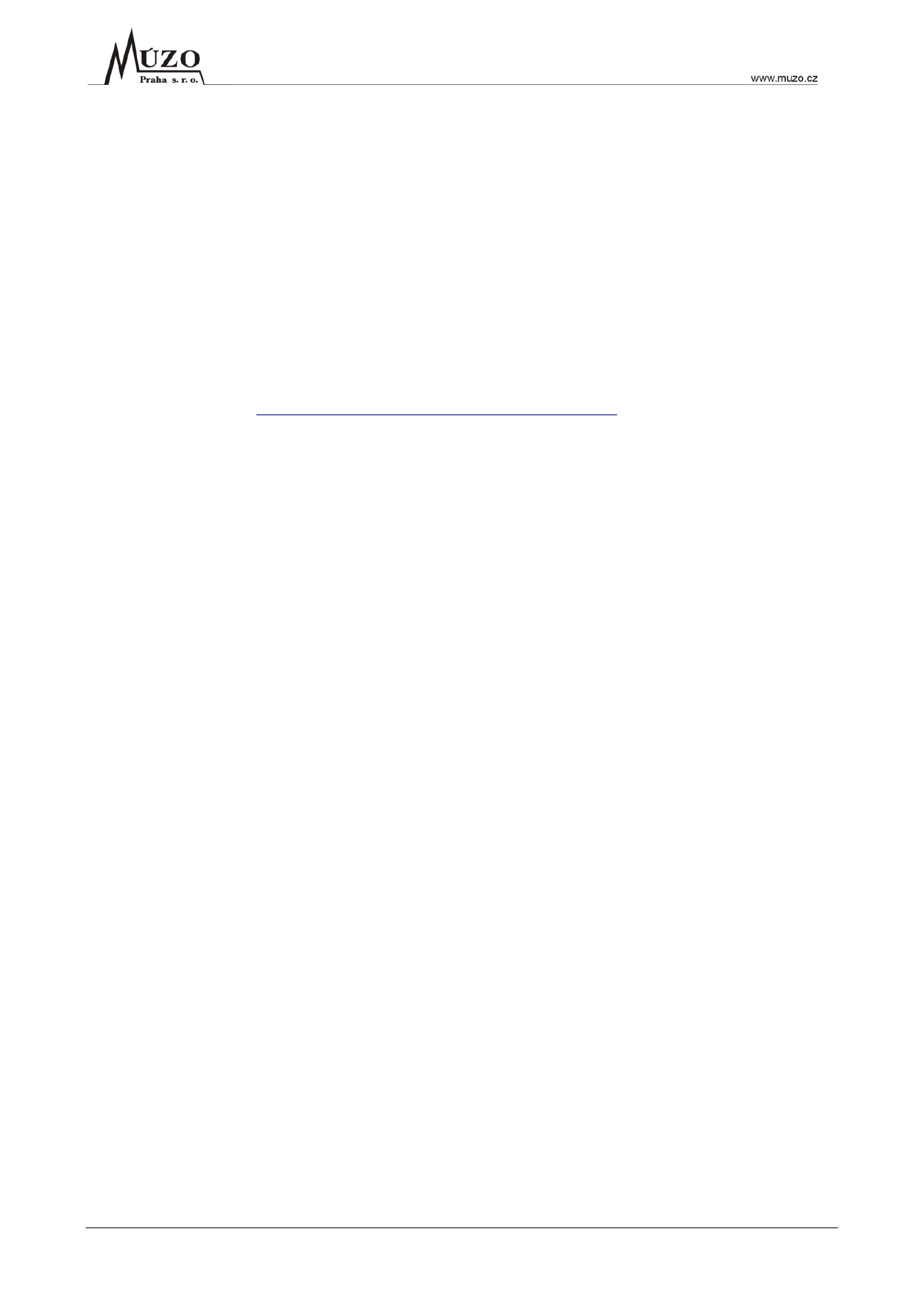 MÚZO Praha s.r.o. poskytuje již od roku 1993 počítačové služby, především v oblasti zpracování účetnictvía účetního výkaznictví organizačních složek státu, příspěvkových organizací i veřejných vysokých škol,politických stran, občanských sdružení i jiných nevýdělečných organizací.Hlavními oblastmi poskytovaných služeb jsou:- tvorba programů pro komplexní zpracování ekonomických agend na technice uživatelů, Ekonomický   informační systém EIS JASU® CS (podvojné účetnictví, banka, pokladna, pohledávky, závazky, majetek,   sklady, jízdy, objednávky, smlouvy), více než 500 instalací, především zákazníci státní správy),- tvorba programů pro kontrolu účetních výkazů příspěvkových organizací a OSS, program PC výkaznictví   JASU, více než 2 400 instalací,- tvorba systémů na zakázku dle požadavků zákazníků (MŠMT, MZV, MZdr, ČSSZ a další),- tvorba internetových aplikací (např. Evidence smluv a Evidence objednávek pro Divadelní ústav Praha,   intranetová aplikace Evidence majetku pro Ministerstvo zemědělství, intranetová aplikace Evidence   majetku pro Český statistický úřad a další),- přehled některých realizovaných projektů včetně ukázek vzhledu a funkčnosti je k dispozici na webových   stránkách na adrese http://www.muzo.cz/produkty/realizovane-projekty,- dodavatelské zpracování účetnictví,- centrální zpracování dat (např. sběr, kontrola a sumarizace dat účetních výkazů, více než 4 000   organizací).Ekonomický informační systém EIS JASU® CSPopis, výhody a systémové požadavkyStrana:Verze:12/136. 4. 20187. ReferenceUživatelé Ekonomického informačního systému EIS JASU® CS:- Ministerstvo zahraničních věcí včetně všech zastupitelských úřadů ČR v zahraničí,- Ministerstvo zdravotnictví,- Ministerstvo průmyslu a obchodu,- Ministerstvo školství, mládeže a tělovýchovy,- Ministerstvo kultury,- Ministerstvo životního prostředí,- Agentura ochrany přírody a krajiny České republiky,- Český statistický úřad,- Český úřad zeměměřický a katastrální včetně Katastrálních a Zeměměřických úřadů,- Česká obchodní inspekce,- Česká školní inspekce,- Agentura pro podporu podnikání a investic CzechInvest,- Správa úložišť radioaktivního odpadu,- Státní energetická inspekce,- Státní fond životního prostředí,- Státní fond rozvoje bydlení,- Zemědělská vodohospodářská správa,- Lékařská fakulta UK Hradec Králové,- Lékařská fakulta UK Plzeň,- a další.Mezi další zákazníky MÚZO Praha s.r.o. patří:- Kancelář prezidenta republiky,- Poslanecká sněmovna Parlamentu,- Úřad vlády České republiky,- Ministerstvo financí,- Ministerstvo práce a sociálních věcí,- Ministerstvo pro místní rozvoj,- Ministerstvo zemědělství,- Úřad pro veřejné informační systémy,- Komise pro cenné papíry,- Český báňský úřad,- Úřad pro ochranu hospodářské soutěže,- Ústavní soud,- Rada České republiky pro rozhlasové a televizní vysílání,- Státní úřad pro jadernou bezpečnost,- dalších více než 3 000 organizací.Ekonomický informační systém EIS JASU® CSPopis, výhody a systémové požadavkyStrana:Verze:13/136. 4. 2018